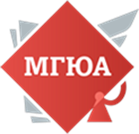 Итоги Всероссийского студенческого круглого столаПубличное управление в финансовой сфере: банковской сектор 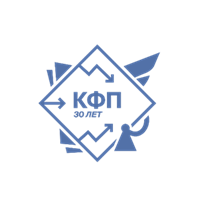 15 апреля 2024 года состоялся Всероссийский студенческий круглый стол «Публичное управление в финансовой сфере: банковский сектор». В круглом столе приняли участи:Садовская Татьяна Дмитриевна, доцент кафедры финансового права РГУП, доцент, к.ю.н., руководитель студенческого научного проекта кафедры; Попкова Жанна Георгиевна, доцент кафедры государственно-правовых дисциплин Приволжского филиала РГУП, к.ю.н., доцент; Петрова Инга Вадимовна, доцент кафедры финансового права МГЮА, к.ю.н., доцент; Землянская Наталья Ивановна, доцент кафедры финансового, банковского и таможенного права имени профессора Нины Ивановны Химичевой СГЮА, к.ю.н., доцент; Кукушкин Владимир Михайлович, доцент кафедры финансового права УрГЮА, к.ю.н., доцент Биярсланов Бадрутдин Гаджиевич, заместитель заведующего кафедрой государственного регулирования МГИМО МИД России.Приглашенные специалисты:Кичикова Алта Баатровна руководитель экспертной группы Центра методологического обеспечения вопросов финансовой стабильности  Департамента финансовой стабильности Центрального банка Российской Федерации.Докладчики обозначили актуальные вопросы правового регулирования финансовой деятельности государства. Были раскрыты такие темы, как:«Правовое регулирование деятельности финансовых экосистем»;«Глобальные мировые тренды в банковском секторе: настоящее и будущее»;«Направления и способы защиты прав потребителей в банковской сфере»;«Биометрия как способ обеспечения безопасности в банковской сфере»;«Риски в банковском секторе как критерии оценки финансовой устойчивости кредитных организаций».Дискуссия имела живой характер. Участники могли задавать вопросы доклдачикам, приглашенным специалистам и модераторам. 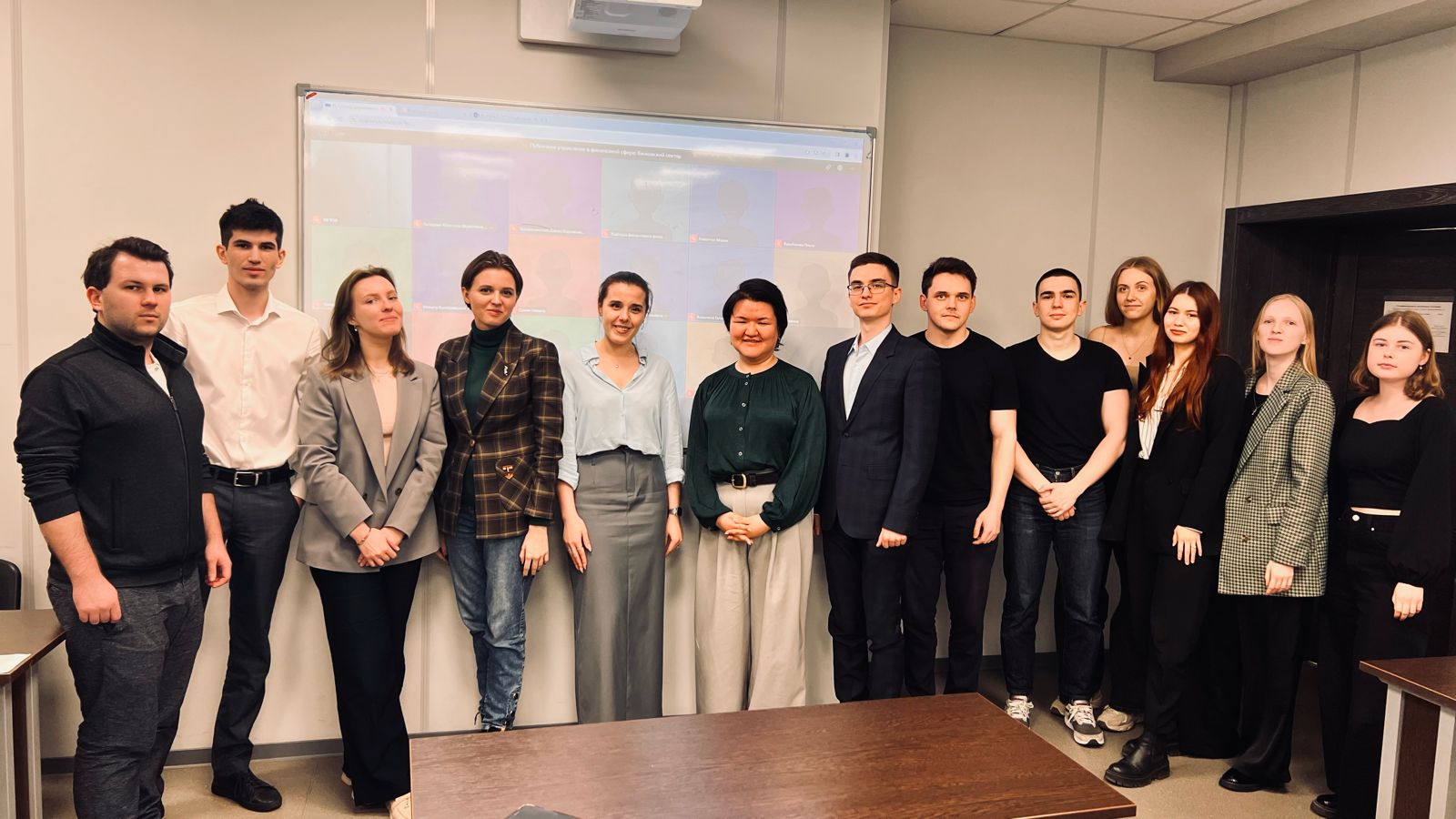 Также подписывайтесь на наш Telegram канал PROфинансы https://t.me/PROfinanceMSAL  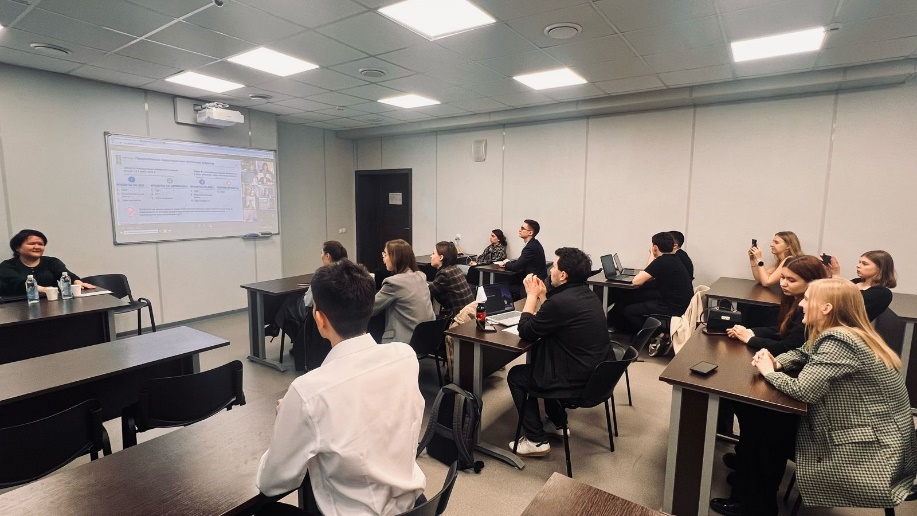 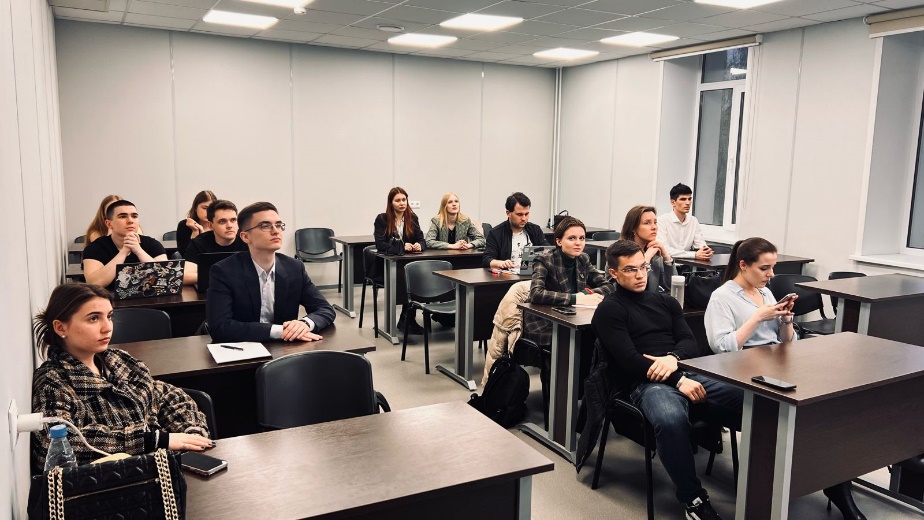 